{Date of Issuance}{Letterhead}{Name/Address of Requesting Entity}{Phone/Email Contact Information}To Whom it May Concern: The bearer of this letter is an employee of {Name of Requesting Entity} and has been identified as an essential worker in the grocery industry and should be exempt and/or excluded from state and/or local travel restrictions and/or stay-at-home orders. The bearer is tasked with executing or supporting an essential critical infrastructure work role or function. We request the bearer, who should present proper photographic identification, be permitted access and re-entry to expedite continued delivery of essential business, industry and infrastructure services and functions. The bearer will abide by the directives of local authorities on protective measures to maintain while in areas under restrictions. This request is based upon a judgement reached by industry leaders, fully informed by the U.S. Department of Homeland Security (DHS) Cybersecurity and Infrastructure Security Agency’s (CISA) Guidance on Essential Critical Infrastructure Workforce found at: https://www.cisa.gov/identifying-critical-infrastructure-during-covid-19 that the requesting entity:Engages in activity that could reasonably be included within the scope of critical infrastructure as outlined in the Presidential Policy Directive-21 (PPD-21); andHas a subset of its workforce that would reasonably be deemed Essential Critical Infrastructure Workers as outlined by the U.S. DHS/CISA guidance on this issue. This request for access and/or re-entry is valid for the period of June 1, 2020 to August 31, 2020. Questions concerning this letter may be directed via the point of contact indicated in the signature block below. For additional verification or inquiries regarding this request, please contact {Contact Name for Verification} at {Phone Number} between the hours of {Hours and Days here}. {Signature Block of Requesting Entity} 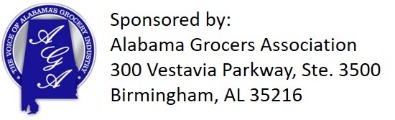 